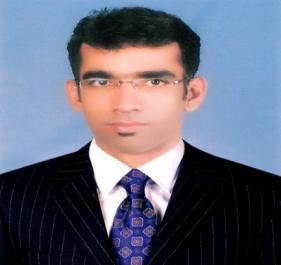 SHAHNAWAZ Shahnawaz.151807@2freemail.com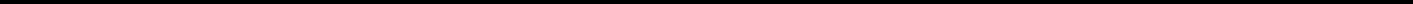 Field Of Interest:  Accounts/ Finance / Costing / Budgeting/ ERP ImplementationObjective	To develop a long-term career with an organization that allows me to expand my horizons and motivate me to excel in delivering performance above expectation.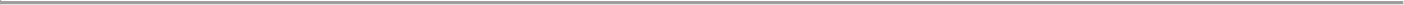 Brief Summary of Professional skillsProfessional Career SummaryWorking ExperienceElite Tactical for Sports Management L.L.CFrom Jul. 2011 to Oct.12Company Profile: Elite Tactical providing combating training, RBT Package and consultancy service to UAE army, Police and security agencies.Major Achievement:Independently implement QuickBooks Pro 2011 within deadline given by management.Conduct first audit 2011 for the company.Conduct valuation of the company.Finance arrangement from bank for projects.Working as Accountant and responsible for:Performance planning, evaluation, budgeting, and quantitative analysisPreparation of Monthly Income statement, Balance sheet & Cash flow statement.Compile data on operating expenses other overheads and incorporate them into the sales and margin figures provided by the line management, for them to review their projection and finalize the budget.Examine the invoice received from local and foreign suppliers and, if found, in accordance with the purchase order, organize payment on due date to avoid any delay in meeting the company's liability.Prepare cash flow statement for the current month and the forthcoming months to ensure that at no point of time company faces cash crunch and defaults in paymentsAssist the internal and external auditors and implement recommendations, if any, for improving the system, and take corrective action wherever required.Liaison with Bank, Insurance Company, External Auditor.Payroll Management with WPS System.Dealing with Letter of Guarantee and Performance Bond.Independently manage company accounts from JV to finalization of accounts.Additionally look after all matters related to Administration and Human Resource department.Pharmatec Pakistan Ltd (Formerly Winthrop Pharmaceutical UK)Dec. 09 to Jul. 2011Company Profile: The largest pharmaceutical company in the Pakistan, which provides tooling facility to Glaxo Smith Kline for all range of Panadol, Contract facilities to different pharmaceutical companies and produce wide range of own medicines.Major Achievement:Physical Inspection of fixed assets and match with fixed assets register.Bank reconciliation through system.Reduce risk and cost of insurance by 2%.Plan on segregation of duties with respect to internal control.To identify gap between IAS/IFRS and our organization.Worked as Assistant Manager Finance and responsible for:Prepare and present annual budget of company which includes preparation of Budgeted Income Statement and Balance Sheet.Conduct periodic audit on the company’s financial systems and procedures,Financial statements and internal management controls to ensure compliance with legal requirements and corporate policies.Monthly Operating ReportCompile data on operating expenses other overheads and incorporate them into the sales and margin figures provided by the line management, for them to review their projection and finalize the budget.Costing of Products (include various variances)Cash Management on daily, weekly and monthly basis.Checking Payment, JV and adjustment match with approval or related documentsMonthly ProvisionReconcile Suppliers Ledger Accounts.Ensuring compliance with relevant IAS/IFRS.Ensuring compliance with corporate and income tax law.Marketing Expense report with incentive calculationAllocation of advances & reconciliation.Review of overdue invoices.Internal control review of system and procedureMonthly Audit of financial records to ensure completenessUndertake such other duties and tasks as may lie within the scope this post to ensure the effective delivery and development of the service.Co-ordinate with external auditors at all stages of audit till finalization of audit reportConduct WWPF Audit of the company.Any other assignment given by General Manager Finance.SME Leasing LimitedFrom Feb. 07 to Nov. 09Company Profile: SME Leasing is a Semi-Government company Small Medium Enterprise provides Finance lease, working capital and hybrid financing to small and medium entities..Worked as Accounts Officer and responsible for:Prepared Balance Sheet, Profit & Loss a/c, and comparing with annual budget on monthly basis.Submit Corporate and Management reporting to parent company on monthly and quarterly basis.Prepared annual budget of the company including budgeted balance sheet and profit & loss account.Responsible for preparing cash flow statements on fortnightly basis and set priorities to pay off company’s debts.Overall responsible for day to day accounting and book-keeping affairs.Co-ordinate with external auditors at all stages of audit.Maintaining Fixed Asset RegisterPreparation of vouchers (Manual Receipt, JV and Payment)Reconciliation of Banks (interbank transaction)Professional QualificationProfessional DevelopmentSr. Workshops / Seminars / TrainingFinancial Modeling 2010International Accounting Standard/ International Financial Reporting StandardsPersonalsWork with absolute dedication and concentration.Highly adaptive to the environment and learn varying technologies swiftly.Punctual,committed,Consideration to the others, loyal and devoted to workPersonal InformationCash-flow ManagementPayroll ManagementFixed Asset ManagementFinancial ManagementBudgeting and ForecastingTeam LeadershipVariance Analysis  Vision, Mission and Strategy Planning  Vision, Mission and Strategy Planning  Accounting & ERP Software  Accounting & ERP SoftwareIdentification   of   KPI(s)   and   Mapping   with   Company  System and Process Implementation  System and Process ImplementationObjectives  Finalization of Financial Statement (Quarterly and  Finalization of Financial Statement (Quarterly and  Liaison with Auditors, Bankers, Ijarah/ Leasing Companies  Liaison with Auditors, Bankers, Ijarah/ Leasing CompaniesAnnually)Takaful/ Insurance Agents and VendorsProvident Fund ManagementProfessional Certification:   ACMA (Associate of Cost and Management Accountant),:   ACMA (Associate of Cost and Management Accountant),:   ACMA (Associate of Cost and Management Accountant),:   ACMA (Associate of Cost and Management Accountant),:   ACMA (Associate of Cost and Management Accountant),APA (Associate Public Accountant)APA (Associate Public Accountant)APA (Associate Public Accountant)APA (Associate Public Accountant)Education:   M.Com (Master of Commerce), M.A (Master of Economics),:   M.Com (Master of Commerce), M.A (Master of Economics),:   M.Com (Master of Commerce), M.A (Master of Economics),:   M.Com (Master of Commerce), M.A (Master of Economics),:   M.Com (Master of Commerce), M.A (Master of Economics),B.Com (Bachelor of Commerce)B.Com (Bachelor of Commerce)B.Com (Bachelor of Commerce)B.Com (Bachelor of Commerce)Work Experience:   Duration:   Duration:   DurationOrganization & DesignationOrganization & DesignationJul-11 to Oct-12Jul-11 to Oct-12Elite Tactical (Accountant)Elite Tactical (Accountant)Dec-09 – Jul-11Dec-09 – Jul-11Pharmatec Pakistan Ltd (AM Finance)Pharmatec Pakistan Ltd (AM Finance)Feb-07 – Nov-09Feb-07 – Nov-09SME Leasing Ltd (Accounts Officer)SME Leasing Ltd (Accounts Officer)ACMA (A-4708)ACMA (A-4708)ACMA (A-4708)From Institute of cost and Management Accountants of PakistanAPAAPAAPAFrom Pakistan Institute of Public Finance AccountsAcademicAcademicAcademicM.Com:Awarded by Higher Education of PakistanM.A (Eco.):M.A (Eco.):M.A (Eco.):From University Of KarachiB.Com:B.Com:B.Com:From University Of KarachiH.S.C: (Pre Eng.)H.S.C: (Pre Eng.)H.S.C: (Pre Eng.)From Gulshan CollegeS.S.C: (Science)S.S.C: (Science)S.S.C: (Science)From Junior University School.Computer SkillsComputer SkillsComputer SkillsERP:ERP:Oracle (Introduction), Sidat Hyder Financial, QuickBooks, Almanac Leasing othersin-house software.Ms Office:Ms Office:Ms Office:Ms Excel, Ms Word, Ms Power PointFather’s NameFather’s NameAbdul Waheed JamalReligionReligionIslamMarital StatusMarital StatusMarriedDriving LicenseDriving LicenseUAE and PakistanLanguage CompetencyLanguage CompetencyUrdu, English, Arabic (Basic)ReferencesReferencesWill be furnished upon requestWill be furnished upon request